INDICAÇÃO Nº 05242/2013Sugere ao Poder Executivo Municipal o reparo de calçada no entorno do CRASS II, no bairro Jardim São Fernando. Excelentíssimo Senhor Prefeito Municipal, Nos termos do Art. 108 do Regimento Interno desta Casa de Leis, dirijo-me a Vossa Excelência para sugerir que, por intermédio do Setor competente, promova o reparo de calçada no entorno do CRASS II, no bairro Jardim São Fernando, neste município. Justificativa:Conforme visita realizada “in loco”, este vereador pode constatar o estado de degradação do referido passeio público devido ao intenso crescimento das raízes dos exemplares arbóreos – fato este que prejudica o tráfego dos pedestres pelo local que, por sua natureza e característica social, é um polo atrativo de pessoas.Plenário “Dr. Tancredo Neves”, em 25 de setembro de 2.013.ANTONIO PEREIRA“Pereira”-Vereador-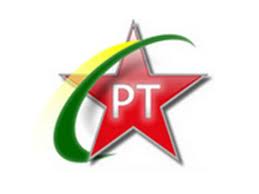 